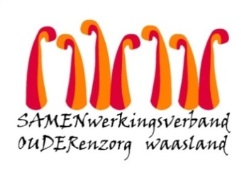                                    Nieuwsbrief GAW Terekenhof – 01 april 2020Beste bewoner en familieleden,Via onze nieuwsbrief willen we jullie verder op de hoogte houden.  In het algemeen gelden de beschermende maatregelen die van toepassing zijn voor alle burgers ook voor de bewoners van assistentiewoningen.  Aan de ingang van de GAW is er een register gelegd, toegestane hulpverleners dienen zich steeds te registreren.  Afspraken en richtlijnenAlgemeen:De regelgeving en de richtlijnen worden alsmaar strenger en we vragen jullie om zich daar aan te houden.Blijf thuis en verlaat enkel de woning voor noodzakelijke verplaatsingen! Toegang tot het woonzorgcentrum is verboden.Samenkomst in de gemeenschappelijke ruimte is verboden. Wie wil gebruik maken van de hometrainer, dient de handvaten te ontsmetten voor en na gebruik.De woonassistent, Mevr Ann Broeckaert, zal regelmatig contact opnemen om eens te informeren hoe het jullie gaat.Bezoek: Ontvang geen bezoek meer op jullie flat, in het bijzonder contact tussen kleine kinderen en ouderen is verboden. Enkel toegang voor interne en externe medewerkers, waaronder de woonassistent, en medische en paramedische hulpverleners: thuisverpleging en thuiszorgdiensten; Kappers worden niet toegestaan.Medische pedicure kan enkel voor een aantoonbare specialistische behandeling en mag enkel uitgevoerd worden door een podoloog.Mantelzorgers die essentiële zorgtaken uitvoeren. Beperk dit tot éénzelfde persoon. Overweeg of het inschakelen van professionele zorgverstrekkers aangewezen is.Uiteraard steeds mits strikte naleving hygiënemaatregelen en registratie in bezoekersregister.Er zal een lijst worden gelegd van geregistreerde hulpverleners bij het register aan de ingang van het GAW.Ga niet bij elkaar langs op andere flats.Neem telefonisch contact met elkaar, stuur een mailtje, schrijf een briefje …Respecteer de afstand (1,5m) tussen elkaar, behalve bij partners die in dezelfde assistentiewoning verblijven.Boodschappen:Laat jullie boodschappen zoveel mogelijk door familie doen.Boodschappen worden bij voorkeur afgezet in de inkomhal op het gelijkvloers.  Bij uitzondering aan jullie eigen voordeur.
Tip voor familie: Verpak boodschappen niet te zwaar zodat bewoners ze nog naar hun flat kunnen dragen.Gelieve bij ziekte als mantelzorger geen boodschappen te brengen.Indien jullie problemen hebben betreffende jullie boodschappen, laat ons gerust iets weten.Zodat we samen naar een oplossing kunnen zoeken.  Eventueel kan u beroep doen op de gratis Samana boodschappenlijn (0800/95.001) op weekdagen van 10 tot 12 uur.Maaltijden:Alle bewoners eten op hun flat.  Leveringen van maaltijden aan huis zijn toegestaan en worden bij voorkeur afgezet aan de inkomhal van het gelijkvloers. Niet aan jullie eigen voordeur.Onderhoud gemeenschappelijke delen:Er is geen onderhoud meer van de gemeenschappelijke delen vermits een externe firma niet meer is toegelaten.Ophaling huisvuil:De ophaaldienst blijft komen voor woonzorgcentra en ziekenhuizen.Gedurende de hele coronacrisis wordt het PMD bij het restafval gedeponeerd.  Dit omwille van  organisatorische redenen bij de ophaaldienst.Meldingsplicht in kader van Corona:Hebt u last van keelpijn, hoofdpijn,  moet u hoesten en/ of is uw temperatuur 37,5  of meer laat het ons weten: 0491/618991, Verantwoordelijke verpleegkundige Magnolia                            0493/255259, Verantwoordelijke verpleegkundige nachtdienst en weekendsBereikbaarheid woonzorgcentrum
Ook al kunnen jullie niet naar ons komen, wij zijn steeds telefonisch of per mail bereikbaar:  03/760.03.80 of info@samenouder.beVoor vragen rond de maaltijden, herstellingen of andere vragen of problemen:
Op weekdagen:
Woonassistent: 0491/618997, Mevr Ann Broeckaert
Dagelijks verantwoordelijke: 0491/618999, Mevr Ann Van CalenbergeIn noodgevallen gelieve op de rode knop aanwezig in de assistentiewoning, te drukken.We doen er alles aan om er te zijn voor jullie.  Samen doen we onze uiterste best om infecties buiten te houden!Indien jullie suggesties of vragen hebben die je in deze nieuwsbrief  beantwoord wil hebben,  horen wij dit graag.  Alvast bedankt voor jullie begrip en medewerking!Ann Van CalenbergeDagelijks verantwoordelijke 